Tréninkový plán – výzva č.5 - březen 2021                                                                             ZACVIČ SI SLOVA PODLE ABECEDY A ZAPIŠ ČAS8. A + B - dívky                                                                                                                                                                                                                                                                                                         Pokyny: 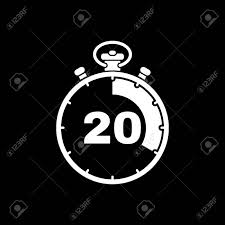 měj u sebe mobil se stopkami nebo popros někoho, ať ti stopuje čas nebo počítáudělej si kolem sebe prostor, ať se nezraníš, nebo něco neshodíšnachystej si láhev s pitím – na doplnění tekutinmožná se ti bude hodit i malý ručníku cvičení se snaž nedupat, mysli na dýchání a správné provedení – jen dobře provedený cvik má smyslpočet opakování a dobu trvání si můžeš upravit podle své fyzické zdatnostimezi jednotlivými cviky si můžeš dát cca 30s pauzu na odpočinek/vydýcháníoddychový čas se nezapočítává! Když odpočíváš, pauzni si stopky. Jakmile začneš zase cvičit, pokračuj v měření = zapisuj jen čistý čas cvičení (tzn. bez přestávek)abecední seznam cviků i tréninkový plán si vytiskni nebo ulož do počítače, budeš ho potřebovat po celý měsícdo 31.3.2021 mi, prosím, jako domácí úkol „odevzdej“ do EduPage vyplněný tréninkový plán s naměřenými časya 30.3.2021 se uvidíme ONLINE! Přihlásíš se přes kamerku v EduPagePoznámka: dlouhé samohlásky (Á, É, Í, Ý, Ó, Ú, Ů), písmena s háčky (Č, Ď, Ě, Ň, Ř,Š, Ť, Ž), přehlasované Ä, Ö, Ü a další písmena se cvičí stejně jako písmena bez diakritiky a přehlásky.Tréninkový plán – výzva č.5 – březen                                                                                   8. A + B – dívkyTýdenTýdenTýdenTýden5.TýdenABECEDNÍ SEZNAM JEDNOTLIVÝCH CVIKŮDen/hDatumZacvič si slovo podle abecedySplněno v časeÚt 2.h2.3.ZEĎPá 6.h5.3.SRUBDen/hDatumZacvič si slovo podle abecedySplněno v časeÚt 2.h9.3.FEJKPá 6.h12.3.TEXTDen/hDatumZacvič si slovo podle abecedySplněno v časeÚt 2.h16.3.KROJPá 6.h19.3.CHRÁMDen/hDatumZacvič si slovo podle abecedySplněno v časeÚt 2.h23.3.KRÁJETPá 6.h26.3.CITRONDen/hDatumZacvičíme si spolu slovo podle abecedySplněno v časeÚt 2.h30.3.Online výukaPísmenoCvikPísmenoCvikA30s skákací panák bez paží (ruce v bok)N30s výdrž v pozici stoluB15 x dřepO30s sprit na místěC30s výdrž v podřepu u stěnyP30s sedy/lehy šikméD30s box do stran (střídej P a L paži)Q15 x klik (dámský/pánský)E30s běh na místě + pažeR30s box - directF20 x výpad vpřed (střídej 10 x P a 10 x L noha)S30s přeskoky snožmo přes imaginární švihadloG30s vysoká kolena (paže proti kolenu)T20 x výpad vzad (střídej 10 x P a 10 x L noha)H10 x dřep s výskokemU10 x obrácený klikCH20 x výpad stranou (střídej 10 x P a 10 x L noha)V10 x angličák (ze stoje dřep + vzpor + dřep + stoj)I30s nůžkyW20 x koleno + loket (střídej P a L stranu)J30s výdrž v prkně na rukouX30s výdrž v prkně na předloktíK30s sumo dřepY30s sedy/lehy příméL30s zakopávání na místěZ30s skákací panák se střídáním pažíM30s předkopávání na místě